Association Universitaire Limousine pour l’Etude et la Protection de l’Environnement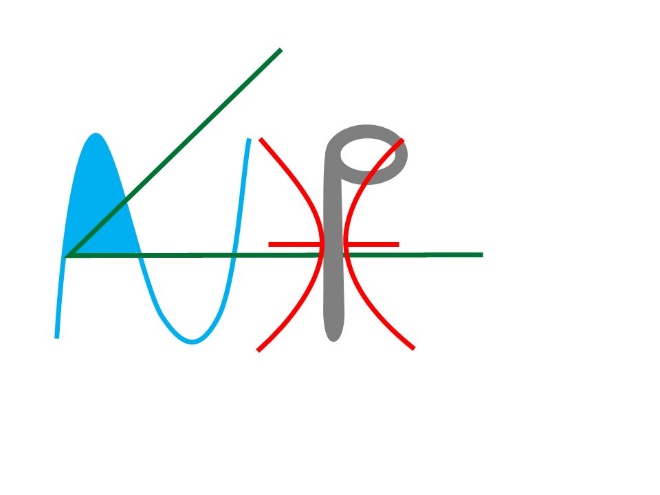 (A.U.L.E.P.E.)Faculté de Médecine et de PharmacieLaboratoire de Botanique et Cryptogamie2, rue du Dr Marcland87025 LIMOGES cedex Tel : 05 55 43 58 41 (Président)e-mail : AULEPE@gmx.fr (ou à défaut pascal.labrousse@unilim.fr)http://asso.unilim.fr/aulepe/	             @AULEPE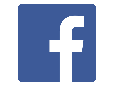 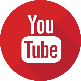 Bulletin d’adhésion 2024Nom :Adresse personnelle : Courrier électronique : Tel : Cotisation à L’AULEPE adhésion simple.…………………………..15 euros                            Cotisation à L’AULEPE adhésion bienfaiteur.…………………….15 euros +……euros         Cotisation à L’AULEPE – étudiant………………….………………..5 euros                            Cotisation à L’AULEPE – association…………………………………25 euros                         - par chèque bancaire : à l’ordre de l’AULEPE                                                                   - par virement bancaire : AULEPE                                                                                     BIC CMCIFR2AIBAN FR76 1027 8365 0700 0113 2670 189RIB 10278 36507 00011326701 89D’avance, nous vous remercions de bien vouloir par le versement de votre cotisation continuer à soutenir les activités de l’A.U.L.E.P.E. et en particulier son fonctionnement. En effet le ministère de l'environnement ne nous a versé aucune subvention l’an dernier pour la réalisation d'activités spécifiques.	Bulletin et règlement à retourner à :Monsieur le Trésorier de l’AULEPELaboratoire de Botanique Faculté de Pharmacie2, rue du Docteur MarclandTel : 05 55 43 59 6887025 - Limoges cedex